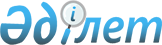 Об утверждении размеров полевого довольствия работников, занятых на геологоразведочных, топографо- геодезических и изыскательских работах в полевых условиях, не подлежащих налогообложению
					
			Утративший силу
			
			
		
					Постановление Правительства Республики Казахстан от 17 апреля 2002 года N 443. Утратило силу постановлением Правительства РК от 31.12.2008 N 3128 (вводится в действие с 1.01.2009 г.)


      Сноска. Утратило силу постановлением Правительства РК от 31.12.2008 


 N 3128 


 (вводится в действие с 1.01.2009 г.).



      В целях реализации Кодекса Республики Казахстан от 12 июня 2001 года 
 K010209_ 
 "О налогах и других обязательных платежах в бюджет (Налоговый кодекс)" Правительство Республики Казахстан постановляет: 



      1. Утвердить размер полевого довольствия работников, занятых на геологоразведочных, топографо-геодезических и изыскательских работах в полевых условиях, не подлежащих налогообложению - 2 месячных расчетных показателя в сутки. 



      2. Внести в постановление Кабинета Министров Казахской ССР от 5 ноября 1991 года N 674 
 P910674_ 
 "О размерах выплаты полевого довольствия работникам, занятым на геологоразведочных, топографо-геодезических и изыскательских работах" следующие изменения: 



      в Положении о выплате полевого довольствия работникам, занятым на геологоразведочных, топографо-геодезических и изыскательских работах, утвержденном указанным постановлением: 



      1) абзацы второй "Списки полевых организаций, работникам которых выплачивается полевое довольствие, утверждаются вышестоящими организациями ежегодно, одновременно с утверждением годовых планов работ." и третий "Утверждение списков производится по согласованию с соответствующим комитетом профсоюза. Работникам геологоразведочных, топографо-геодезических и изыскательских организаций (предприятий), не включенных в списки, но выполняющих полевые работы, полевое довольствие выплачивается в порядке, предусмотренном настоящим Положением." пункта 1 исключить; 



      2) пункт 4 изложить в следующей редакции: 



      "4. Размер полевого довольствия, не подлежащий налогообложению, определяется в соответствии с законодательством Республики Казахстан."; 



      3) в пункте 7 слова "об оплате служебных командировок" исключить; 



      4) пункт 8 исключить. 



      Сноска. В пункт 2 внесены изменения - постановлением Правительства РК от 21 августа 2002 г. N 935 
 P020935_ 
 . 



      3. Настоящее постановление вступает в силу с 1 января 2002 года. 





Премьер-Министр Республики Казахстан 





(Специалисты: Абрамова Т.М., Умбетова А.М.) 



 

					© 2012. РГП на ПХВ «Институт законодательства и правовой информации Республики Казахстан» Министерства юстиции Республики Казахстан
				